Curriculum and Instruction Council 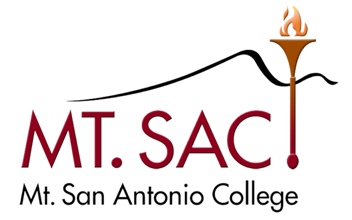 September 26, 2023 Minutes3:30 – 5:00 PMRoom 4-2440X Malcolm Rickard, Co-ChairMadelyn Arballo, VP, School of Continuing EdX George Bradshaw, Admission & RecordsX Meghan Chen, AVP Instruction Co-Chair DesigneeX Jamaika Fowler, Articulation OfficerKelly Fowler, VP Instruction Co-ChairHong Guo, LibraryX Carol Impara, DL CoordinatorX Briseida Ramirez Catalan, School of Continuing Ed FacultyX Tania Anders, VP Academic Senate X Christopher Jackson, Outcomes Co-CoordinatorX Pauline Swartz, Assistant Curriculum Liaison X Sylvia Ruano, Dean of Instruction 
Om Tripathi, FacultyX Dianne Rowley, FacultyRoger Willis, Academic Senate President
Student Representative, VacantNon-Voting MembersX Irene Pinedo, Curriculum Specialist IIX Lannibeth Calvillo, Curriculum Specialist IIX Lesley Cheng, Curriculum Specialist IGuestsX Mica Stewart, FacultyX Jimmy Tamayo, Associate Dean, Natural SciencesMeeting AgendaOutcomesApproval of Minutes: September 12, 2023Approved.Public CommentsAgenda CheckApproved with flexibility.InformationList of Courses Due for 5-year ReviewList of Courses not Offered in Two YearsImplementation of AP 4020. The Office of Instruction is supposed to send out a list of courses that have not been offered in two years. Faculty have an opportunity to provide rationale as to why courses have not been offered. Report is shared with department chairs via their division deans. In the future, the reports will be sent out September 1st to give departments more time to plan within the semester. Reminders will also be sent out monthly until the deadline. A list of courses due for 5-year review will be sent out as well. Both lists will be shared with C&I. Recommendation to share instructions on what to do if a course deactivation impacts programs. Acceptance of MinutesDistance Learning CommitteeMay 23, 2023Educational Design Committee MinutesSeptember 12, 2023September 19, 2023Outcomes Committee MinutesSeptember 5, 2023Mapping and Catalog Committee MinuteNone1. Accepted.1. Accepted.2. Accepted.1. Accepted.New CoursesBSHS ETHN – High School Ethnic StudiesMUS 161A – Applied Music for Major IMUS 161B – Applied Music for Major IIMUS 171J – Piano II – Jazz and PopMUS 172J – Piano III – Jazz and Pop1. Approved.2. Approved.3. Approved.4. Approved.5. Approved.New and Substantive Program ChangesChild Development – Classroom Curriculum CertificateMusic Studies Level 2 – Jazz CertificateMusic Studies Level 2 – Music Education Certificate1. Approved.2. Approved.3. Approved.New Stand-alone coursesCourse DisciplinesItems for Discussion or ActionC&I Committee Goals and Objectives 2023-2024 – M. RickardC&I Committee Purpose & Function 2023-2024DL Amendment Form Proposal – C. ImparaWhat do we do when a course author indicates they are not renewing DL in WebCMS? Do we need an official process to remove DL? (Example: ARTC 167)AP 4020 Program and Curriculum Development – M. Chen, M. RickardGeneral Education Pattern Review of AA/AS Local Degrees – J. FowlerEthnic Studies Requirement amended section 55063, subdivision (e), to add ethnic studies as a [sic] additional minimum requirement for the community college associate degree. Effective date: October 20, 2022.Math General Education Requirement (no longer competency)1. Hold for future meeting.2. Hold for future meeting.3. Carol shared draft of DL amendment form update that was approved by DLC. The proposed form changes address what is required by regulation and streamlines the process for faculty applying and maintaining DL status of courses. Suggestion to include sentence informing faculty that offering labs via DL may impact transfer. C&I recommends revision to the DL amendment form presented by Carol. Approved. 4. Authors asked if they are renewing DL amendment during the curriculum process. It is still unclear if the faculty are renewing DL. The language in WebCMS will be updated for clarity, before the DL is inactivated the DL will be placed on the EDC agenda for consent deletion, Carol will be notified of the changes and the updates will be done in Banner.5. Hold for future meeting.6. Changes to the local patterns need to happen effective 2024. Will find out what the steps are for senate approval and implementation of changes into the 24-25 catalog.i.) Mica shared a report she created summarizing information she shared at the last C&I meeting. She also provided more context about the history of her department, what has been accomplished, challenges, the department/student needs and where the department is headed. Shared feedback: competition with hiring qualified candidates and concerns with plans of proposing 4-unit courses. Office of Instruction team is working on how to organize the ethnic studies courses in the catalog, will try to implement changes in the spring addendum. Explore work experience/internship, new regulation changes allow non-CTE areas to propose work experience courses. ii.) Jimmy shared proposed changes to title 5 with his division. The faculty understand the revisions are undoing what was implemented due to AB 1705 and are aware that they will need to support students with understanding the changes.  Proposal to have math updated from competency to a requirement on the general education pattern for local AA/AS. On Hold/Tabled ItemsAB 928 – Workgroup Report – awaiting statewide recommendation by May 31st2023-24 Meetings3:30-5:00PM2nd & 4th TuesdaysFall 2023September 12 & 26October 10 & 24November 14 & 28Spring 2024March 12 & 26April 9 & 23             May 7 & 21